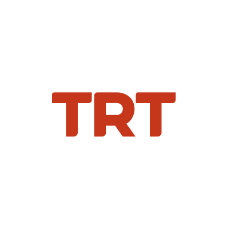 Basın Bülteni		                                                                                             	21.11.2022TRT Ortak Yapımları “Ceviz Ağacı” ve “Muallim”Filmleri TV’de İlk Kez TRT 1’deYönetmen ve senarist Faysal Soysal'ın ikinci uzun metrajı TRT ortak yapımı “Ceviz Ağacı” filmi televizyonda ilk kez bu gece saat 00.15’te, yönetmen Müslim Şahin’in ilk uzun metrajlı filmi TRT ortak yapımı “Muallim” filmi ise televizyonda ilk kez 24 Kasım Perşembe gecesi saat 00.00’da TRT 1’de ekrana gelecek.TRT ortak yapımları “Ceviz Ağacı” ve “Muallim” filmleri, televizyonda ilk kez TRT 1 ekranlarında izleyiciyle buluşacak. TRT ortak yapımı ödüllü film “Ceviz Ağacı”, televizyonda ilk kez bu gece TRT 1’deTRT ortak yapımı “Ceviz Ağacı” filminin başrollerinde Serdar Orçin, Sezin Akbaşoğulları, Kübra Kip, Mert Yavuzcan, Şebnem Dilligil ve Rıza Akın gibi deneyimli oyuncuların yer alıyor. Yurt içi ve yurt dışındaki birçok önemli festivalden ödülle dönen filmin konusu ise şöyle:“Birçok açıdan silik ve pasif bir karaktere sahip edebiyat öğretmeni Hayati, karısı tarafından hor görülüp terkedilir. Bir süre sonra ataerkil özellikteki kasabada kimliği belirlenemeyen bir kadın cesedi bulunur. Hayati cesedin karısına ait olduğunu iddia edip başkasının işlediği cinayeti üstlenir. Peki ama işlemediği bir cinayeti neden üstlenir insan? Film bu sorunun peşinde insanın en saklı, en gölgede kalmış, derin taraflarını aydınlatmaya çalışırken tutunamayış, kadın cinayetleri, şiddetin bin bir yüzü, edebiyat, tutkular ve pişmanlıklar gibi uğraklarıyla dünya yüzünde insan için özne olarak var olmanın imkanını sorguluyor." TRT ortak yapımı “Ceviz Ağacı”, televizyonda ilk kez bu gece saat 00.15’te TRT 1’de.TRT ortak yapımı “Muallim” filmi televizyonda ilk kez TRT 1’deYönetmen Müslim Şahin’in ilk uzun metrajlı filmi “Muallim”, 2. Abdülhamid Han döneminde Fransa’da mühendislik eğitimi alan bir Jön Türk’ün, ülkeye dönüşünde bir köye öğretmen olarak sürgün edilmesini konu alıyor. Filmin oyuncu kadrosunda Melih Selçuk, Sevtap Özaltun, Ruhi Sarı, Halit Karaata, Kerim Yağcı, Levent Sülün, Engin Yüksel, Barış Hayta, Yiğit Çelebi, Batuhan Ekşi, Tuğçe Tanıl, Mike Mithcell, Uğur Arslanoğlu, Şendoğan Öksüz ve Hakan Karaman gibi oyuncular yer alıyor.Katıldığı birçok festivalden ödülle dönen “Muallim” filmi, televizyonda ilk kez 24 Kasım Öğretmenler Günü’nde perşembe gecesi saat 00.00’da TRT 1’de ekrana gelecek.